ΙΛΙΑΔΑ , Χ     σελίδα 139 – 143 σχολικού βιβλίου     [στίχοι σχολικού βιβλίου] Μετάφραση:   Δ. Ν. ΜαρωνίτηςΌταν εκείνοι, προχωρώντας, βρέθηκαν πια πολύ κοντά, Συνομιλία πρώτος ο μέγας, κορυθαίολος Έκτωρ άρχισε να μιλά:    Έκτορα - Αχιλλέα«Όχι, γιε του Πηλέα, δεν πρόκειται στα πόδια πάλι 		300 [250]να το βάλω, όπως πρωτύτερα, που φεύγοντας έκανατρεις φορές τον γύρο της τειχισμένης πόλης του Πριάμου,γιατί δεν βρήκα το κουράγιο να αντισταθώ στην έφοδό σου.Τώρα το λέει η ψυχή μου, θ’ αντικριστώ μαζί σου,και όποιον από τους δυο τον πάρει ο Χάρος. 			305Ας επικαλεστούμε μόνο τους θεούς, μάρτυρες άριστοιαυτοί θα γίνουν, και στις συμβάσεις μας εγγυητές:εγώ το σώμα σου σκληρά δεν θ’ ασχημίσω, ανίσωςέδινε σ’ εμένα υπεροχή ο Δίας, και σου στερήσωτη ζωή· τότε την ένδοξή σου πανοπλία παίρνοντας, 		310θα παραδώσω, Αχιλλέα, το κορμί σου στους Αργείους– κάνε κι εσύ το ίδιο.»Λοξά τον κοίταξε μιλώντας ο Αχιλλέας ωκύποδος :«Επίβουλε Έκτορα, μη μου μιλάς εμένα για συνομολογήσεις·όπως λιοντάρια κι άνθρωποι δεν δίνουν όρκους πίστης, 		315ούτε λύκοι και πρόβατα μπορούν ποτέ τους να τα βρούνε,αλλά μισούνται μεταξύ τους μια για πάντα, έτσι κι ανάμεσασ’ εσένα και σ’ εμένα δεν έχει πέραση η αγάπη, οι όρκοι μαςθα μείνουν στον αέρα, προτού ο ένας απ’ τους δυο να φάειχώμα, προτού τον Άρη, αχόρταγο πολεμιστή, 			320να τον χορτάσει μ’ αίμα.Δεν έχεις πια τον τρόπο να γλιτώσεις, θα σ’ αφανίσειη Αθηνά Παλλάδα με το δικό μου δόρυ, ήλθε η ώρα 		να πληρώσεις όλες τις πίκρες μου, για τους συντρόφους μου	[270]που εσύ τους σκότωσες με λύσσα.» 				325Είπε και πάλλοντας ρίχνει μακρόσκιο δόρυ, αλλά       Μονομαχία Αχιλλέα - το είδε αντίκρυ και το απόφυγε ο γενναίος Έκτωρ·      Έκτοραπρόλαβε βλέποντας και σκύβει, οπότε χάλκινο το δόρυσφύριξε από πάνω του, και μπήχτηκε στο χώμα.Στα γρήγορα η Αθηνά το αρπάζει, και δίχως 			330να την πάρει είδηση ο Έκτορας, ποιμένας του λαού του,πίσω το έδωσε στον Αχιλλέα.Συνάμα ο Έκτωρ φωνάζει στον άψογο γιο του Πηλέα:«Την πάτησες, θεόμορφε Αχιλλέα· όχι, δεν ήξερεςτον θάνατό μου, όπως καυχιόσουν πριν, πως είναι αυτή 		335 [280]η απόφαση του Δία. Είσαι λογάς, απατεώνας φαφλατάς,για να με κάνεις να σε φοβηθώ, να λησμονήσω την ορμήκαι την αντρεία μου.Μην το ελπίζεις όμως πως, φεύγοντας εγώ, θα μπήξειςτο κοντάρι σου πισώπλατά μου· τώρα μπροστά, καθώς 		340θα ρίχνομαι μ’ ορμή, χτύπα κατάστηθα, αν πράγματι ο θεόςσου κάνει αυτή τη χάρη.Προς το παρόν κοίτα πώς ν’ αποφύγεις τον χαλκόαπ’ το δικό μου δόρυ – ας το βλεπα ολόκληρονα χώνεται στη σάρκα σου. 						345Τότε κι ο πόλεμος αυτός θα γίνει για τους Τρώεςπιο λαφρύς, αν σκοτωθείς, γιατί είσαι εσύη μεγάλη τους κατάρα.»Είπε, και το μακρόσκιο δόρυ πάλλοντας, στον Αχιλλέατο ρίχνει· στη μέση της ασπίδας πέτυχε, αναπηδώντας 		350 [290]όμως το κοντάρι πέταξε μακριά.Φουρκίστηκε ο Έκτορας που άδικα έφυγε από το χέρι τουτο δόρυ - άλλο κοντάρι πια δεν του περίσσευε.Κάλεσε αμέσως τον Δηίφοβο με το λευκό σκουτάρι,βγάζοντας δυνατή φωνή, ζητώντας να του δώσει 		355το δικό του δόρυ, εκείνος όμως ήταν άφαντος.Κατάλαβε μεμιάς ο Έκτωρ τι συμβαίνει κι είπε φωνάζοντας:«Κατάρα μου, τώρα οι θεοί στον θάνατό μου με καλούν,κι εγώ φαντάστηκα πως έχω πλάι τον γενναίο Δηίφοβο.Όμως αυτός μέσα στο κάστρο βρίσκεται, κι εμένα 360μ’ εξαπάτησε η Αθηνά.Τώρα ο θάνατος μού παραστέκει, δεν είναι πια μακριά, 		[300]δεν τον γλιτώνω. Τέτοια η απόφαση που πήρανο Δίας κι ο γιος του, ο Εκηβόλος, αυτοί που πρώταπρόθυμοι με φύλαγαν. Τώρα με πρόφτασε η μαύρη μοίρα· 	365όμως ας μη χαθώ απολέμιστος κι αδόξαστος, πριν κάνωμια μεγάλη πράξη, που να τη μάθουν οι μελλούμενοι.»Είπε, και τράβηξε το κοφτερό σπαθί του απ’ το θηκάρι,μέγα και στιβαρό, που κρέμονταν πιο κάτω, στο λαγόνι του,κι όρμησε σκύβοντας μπροστά, σαν αετός υψιπετής, 		370που χύνεται στον κάμπο, σχίζοντας μαύρα νέφη,ν’ αρπάξει τρυφερό αρνί ή και λαγό δειλό· 			[310]έτσι ξεχύθηκε κι ο Έκτωρ, στο χέρι σείονταςτο κοφτερό του ξίφος.Συνάμα ορμήθηκε ο Αχιλλέας, γεμάτος άγριο μένος, 		375__καλύπτοντας το στήθος του με την πανώρια,την περίτεχνή του ασπίδα, το φωτεινό τετράφαλό τουκράνος να σαλεύει, κι ολόγυρα να κυματίζουνε χρυσέςοι ωραίες χαίτες, αυτές που ο Ήφαιστος πυκνέςτις κρέμασε στη φούντα. 						380Πώς στης μαύρης νύχτας το σκοτάδι, ανάμεσα σε άλλα αστέριαπροβάλλει ο Αποσπερίτης,36 το πιο ωραίο αστέρι του ουρανού,παρόμοια λάμψη ανάδινε η κοφτερή αιχμή του δόρατοςπου κράδαινε ο Αχιλλέας στο δεξί του χέρι, γυρεύοντας 		[320]τον όλεθρο του θείου Έκτορα· συνάμα τ’ όμορφο κορμί του	 385μελετούσε, να βρει το πιο ευάλωτο σημείο.Τ’ άλλο του σώμα ήταν καλυμμένο μ’ εκείνα τα ωραία,χάλκινα όπλα, αυτά που πήρε τότε, σκοτώνονταςτον Πάτροκλο· φαινόταν μόνο η κλείδωση στη δέσηώμων και λαιμού, πλάι στο λαρύγγι, όπου το χτύπημα 		390μοιραίο πέφτει αυτοστιγμεί.Εκεί ο θείος Αχιλλέας σημάδεψε με το κοντάρι τουτον Έκτορα που ορμούσε· βγήκε αντίκρυ ο χαλκός,περνώντας τον λαιμό, όμως χαλκόβαρο το δόρυ δεν έκοψεκαι το λαρύγγι, για να μπορεί να δώσει απόκριση στα λόγια του. 395Γκρεμίστηκε αυτός στη γη, κι ο θείος Αχιλλέας μ' έπαρσηκαυχήθηκε: 								[330]Διάλογος Αχιλλέα- Έκτορα«Έκτωρ, μπορεί να το φαντάστηκες, απογυμνώνοντας      (έπαρση-ικεσία)τότε τον Πάτροκλο, πως θα την γλίτωνες· δεν πήγε καν, ξεμωραμένε, το μυαλό σου σ’ εμένα που έλειπα. 			400Όμως εγώ, φίλος και σύντροφος ανώτερος, αν τότεξέμεινα μακριά στα βαθουλά καράβια, έγινα τώραο εκδικητής, που σου παρέλυσε τα γόνατα.Γύπες και σκύλοι εσένα θα σε τραβολογούν ατιμασμένον,ενώ σ’ εκείνον οι Αργίτες θα προσφέρουν 				405έντιμη ταφή.»Ξέπνοος πια αποκρίθηκε ο κορυθαίολος Έκτωρ:«Σε ικετεύω, στη ζωή σου, στους γονείς σου,__να μην αφήσεις τα σκυλιά να με σπαράξουν, στα πλοίαεκεί των Αχαιών· δέξου τα λύτρα, όσο χρυσάφι και χαλκό 410θελήσεις, που θα σου δώσουν σίγουρα ο κύρης 			[340]κι η σεμνή μου μάνα· στείλε το σώμα μου στο σπίτι,οι Τρώες κι οι γυναίκες τους τιμώντας να με κάψουν.»Μ’ άγριο βλέμμα και λοξό, απάντησε ο Αχιλλέας:«Σκύλε, παράτα πια τα παρακάλια, άσε τα γονατίσματα 	415και τους γονιούς. Όσο με σπρώχνει εμένα μέσα μουτο μένος και το πάθος, για όσα μου έκανες, ωμές να φάωτις σάρκες σου, κομματιασμένες, κανείς δεν θα βρεθείαπ’ το κεφάλι σου τους σκύλους να αποδιώξει, ακόμη κι ανδέκα και είκοσι φορές τα λύτρα σου αυξηθούν, 			420κι ας τάξουν οι δικοί σου κι άλλα, έστω κι αν κάποιος 		[350]πει ν’ αντιζυγίσει με χρυσάφι το κορμί σου ο Πρίαμος.Όχι σου λέω, δεν πρόκειται η σεβαστή σου μάνα, εκείνηπου σε γέννησε, νεκρό να σ’ ακουμπήσει σε στρώμασπιτικό κι εκεί να σε θρηνήσει· όρνια και σκύλοι 			425θα σε κατασπαράξουν.»Πεθαίνοντας είπε ο μέγας κορυθαίολος Έκτωρ:«Ω ναι, καλά σε ξέρω και το βλέπω, δεν θα μπορέσωνα σε πείσω, γιατί είναι εσένα από σίδερο η καρδιά σου.Πρόσεξε μόνο, μήπως σε βρει εξαιτίας μου οργή θεού, 		430τη μέρα εκείνη, που κι εσένα ο Πάρης κι ο ΑπόλλωνΦοίβος, ας είσαι ο γενναίος που είσαι, στις πύλεςπου τις λεν Σκαιές, θα σε χαλάσουν.»				 [360]Ήταν αυτά τα τελευταία λόγια, ο θάνατοςτου σφράγισε τα μάτια, κι από τα μέλη του πετώντας 		435έφυγε η ψυχή του, στον Άδη κατεβαίνοντας,τη μοίρα του θρηνώντας, την ανθηρή του νιότη,το αρρενωπό κορμί του.Θάνατος Έκτορα και βεβήλωσή τουΤότε ο θείος Αχιλλέας, κι ας ήταν πια νεκρός, του λέει:«Πέθανε τώρα εσύ· κι όσο για μένα, θα τον υποδεχτώ 		440τον θάνατο, όποτε κι όπως τον ορίσει ο Δίαςκι οι άλλοι αθάνατοι θεοί. »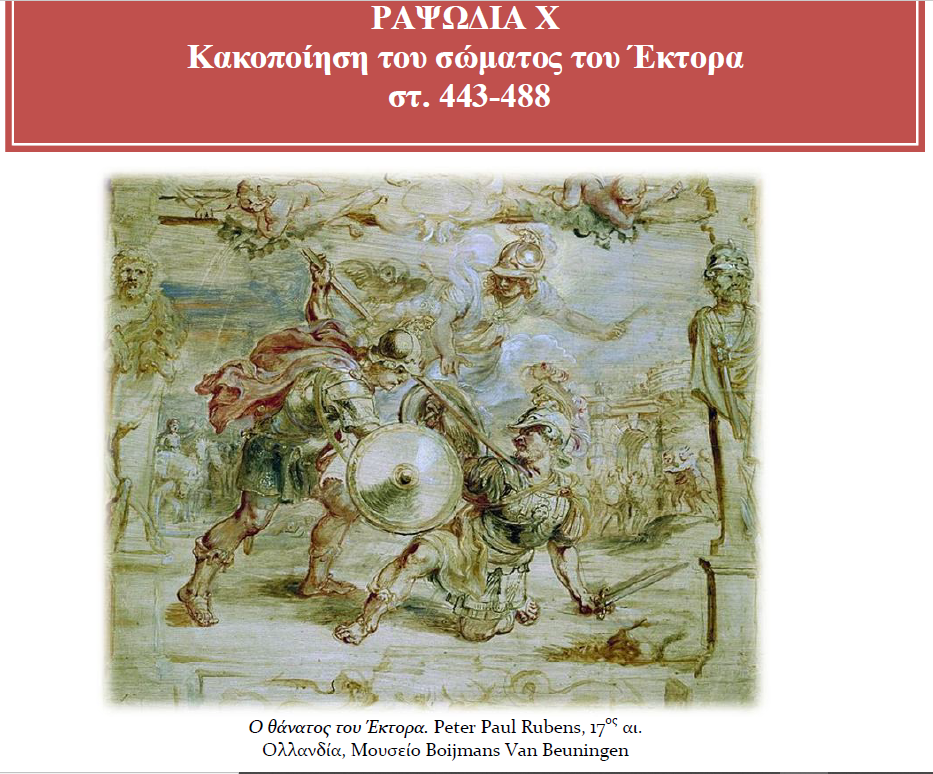 Μιλώντας τράβηξε το χάλκινο κοντάρι από το σώμα,τ’ ακούμπησε στην άκρη, και πήρε να τον γδύνειαπ’ τα ματοβαμμένα όπλα. Ευθύς τον περικύκλωσαν 		445των Αχαιών οι γιοι, θαυμάζοντας το τέλειο σώμα του, 		[370]την άψογη ομορφιά του Έκτορα, αλλά κανείς δεν ζύγωνεχωρίς να τον λαβώσει. Ένας στον άλλον πλάι, έβλεπεκαι μουρμούριζε:«Κοίτα να δεις, πώς δέχεται, και με το μαλακό, ο Έκτορας 	450τ’ αγγίγματά μας, αυτός που τότε έβαλε φωτιά στα πλοία,να τα κάψει.» Έτσι μιλώντας ο καθένας, έμπηγε από δίπλαστο σώμα το κοντάρι του.Στο μεταξύ, κι αφού ο θείος Αχιλλέας ξεγύμνωσετον Έκτορα, στράφηκε προς τους Αχαιούς, με λόγια	455που πετούσαν σαν πουλιά:«Φίλοι, Αργίτες αρχηγοί και σύμβουλοι,αφού οι θεοί ευδόκησαν, και δάμασα τον άντρα αυτόν,που όσο κακό μας έκανε, δεν το καναν όλοι μαζί 			[380]οι άλλοι, ελάτε τώρα πάνοπλοι την έφοδο να δοκιμάσουμε 	460γύρω στην τειχισμένη πόλη.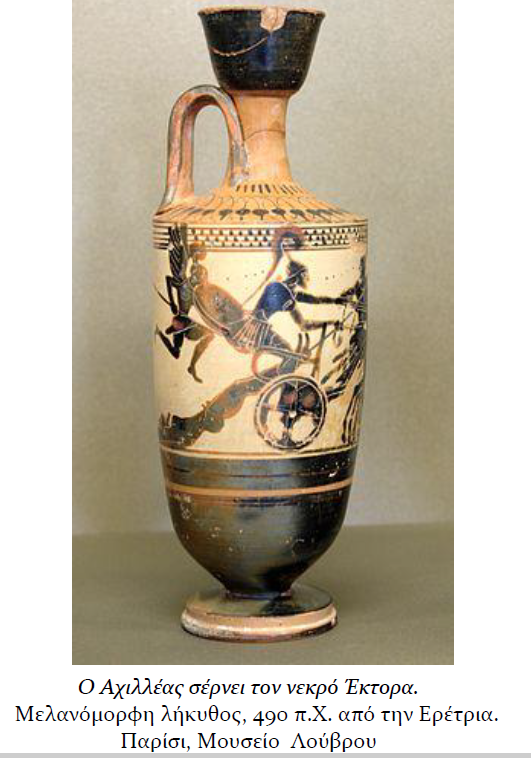 Να δούμε από κοντά πώς σκέφτονται τάχα οι Τρώεςν’ αντιδράσουν, τώρα που αυτός σκοτώθηκε:θα εγκαταλείψουνε το κάστρο, ή μέσα εκεί θα μείνουν,μόλο που πια δεν ζει ο Έκτωρ. 					465Αλλά τι μ’ έπιασε και μελετά αυτά ο νους μου;Στα πλοία ακόμη κείται ο Πάτροκλος νεκρός, άκλαυτοςκι άταφος, που εγώ δεν γίνεται ποτέ να τον ξεχάσω,όσο ακόμη ζω κι αυτά τα γόνατα βαστούν.Αν όσοι πια βρεθούν στον Άδη, τους πεθαμένους 		470λησμονούν, εγώ κι εκεί τον ακριβό μου φίλο θα θυμάμαι. 	[390]Μα τώρα εμπρός, των Αχαιών οι κούροι, ψάλλονταςτον παιάνα, στα κοίλα μας καράβια να γυρίσουμε,μ’ εκείνον προπομπό. Είναι μεγάλη η δόξαπου σηκώσαμε· σκοτώσαμε τον θείο Έκτορα, 475που οι Τρώες σαν θεό τον είχαν σ’ ολόκληρη την Τροία.»Μιλώντας, έργα ανήκουστα έβαλε ο νους τουγια τον μεγάλο Έκτορα: στα δυο του πόδια πίσωτα νεύρα τρύπησε από τη φτέρνα ως τα σφυρά,τους πέρασε λουριά βοδίσια μέσα, και τα δεσε 			480στο αμάξι, αφήνοντας να σέρνεται στο χώμα το κεφάλι.Ανέβηκε μετά στο αμάξι ο ίδιος, τραβώντας πάνωκαι τα φημισμένα όπλα, βίτσισε τ’ άλογα να τρέξουν,κι αυτά πετούσαν πρόθυμα.						 [400]Φούντωνε η σκόνη σέρνοντας τον νεκρό, πετούσαν 		485τα μελανόχρωμα μαλλιά, όλο του το κεφάλι στη σκόνηβουτηγμένο, τόσο ωραίο κάποτε, που τώρα ο Δίας τ’ άφησεστον εχθρό παραδομένο, στο πατρικό του χώμα χαλασμένο.